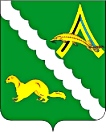 АДМИНИСТРАЦИЯ АЛЕКСАНДРОВСКОГО РАЙОНАТОМСКОЙ ОБЛАСТИЛенина ул., д. 8, с. Александровское Томской области, 636760Тел/факс (38255) 2-43-03, 2-46-04. E-mail: alsadm@tomsk.gov.ruАНТИТЕРРОРИСТИЧЕСКАЯ КОМИССИЯ ПРЕСС – РЕЛИЗ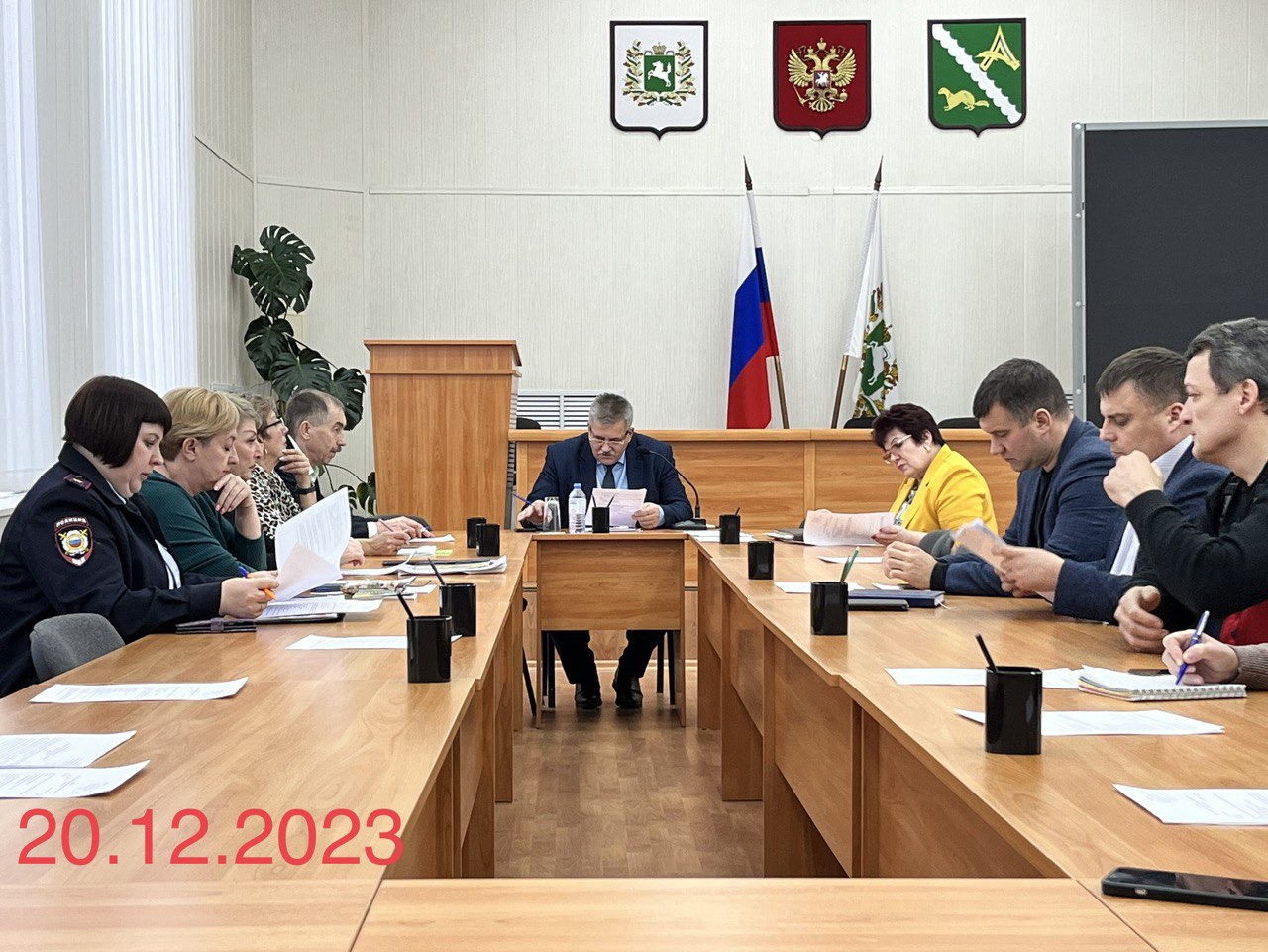              20 декабря 2023 года в Администрации района состоялось внеочередное заседание районной антитеррористической комиссии. На заседании были рассмотрены  актуальные вопросы:Об оценке оперативной обстановки на территории Томской области в сфере противодействия терроризму; О мерах по обеспечению антитеррористической безопасности на территории района в период подготовки и проведения Новогодних праздничных мероприятий.Подведение итогов работы комиссии за 2023 год; рассмотрение  Плана работы на 2024 год.По всем вопросам были приняты конструктивные решения и назначены лица, ответственные  за их выполнение. 